Заявкана участие в III Международном театральном лагере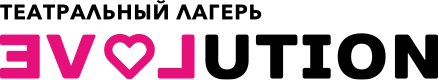 24 июня - 4 июля 2020г. ( г. Туапсе)Все поля обязательны к заполнениюПлательщик (заполняются данные того лица, которое будет выступать плательщиком) К ЗАЯВКЕ НЕОБХОДИМО ПРИЛОЖИТЬ: 1. Фото Вашего коллектива в хорошем качествеИнформация для сертификатов и дипломов(обязательно к заполнению)Именинники коллектива с 24 июня по 04 июля 2020 годаСписок на размещение участникови сопровождающихКоллектива _____________________города (нас.пункта)___________________ ,выезжающих на участие в III Международном театральном лагере«Эволюция» 2020»24 июня - 4 июля 2020г. ( г. Туапсе)Все поля обязательны к заполнению!Дата заезда:Дата отъезда:Раннее размещение (да_) / (нет_)Поздний выезд: (да_) / (нет_Примечание:Раннее гарантированное размещение в пансионате предоставляется только по предоплате и предварительной заявке. Так же просьба четко указывать сроки размещения, если Ваш коллектив приезжает разными заездами.При подаче заявки вносится предоплата в размере 20% от стоимости путевки, что гарантирует участие в лагере. Предоплата брони не возвращается при отказе участия в лагере.Оставшаяся сумма (80% стоимости путевки), производится согласно договору и выставленного счета, не позднее 31 мая 2020 г.Название коллектива (полностью)Город ( населенный пункт)Ф.И.О. руководителя который выезжает с делегацией  лагерьТелефон (раб., моб.)E-mailКоличество участниковКоличество сопровождающих + руководителейОбщий состав делегации (кол-во, приложить список)Как получили информацию о конкурсеЮридическое лицо:Юридическое лицо:НаименованиеЮридический адресИННКППОГРНР/СНаименование банкаОГРНК/СБИКФизическое лицо:Физическое лицо:Ф.И.О.ИННСерия номер паспорта, когда и кем выданАдрес регистрации№Название спектакляАвторНазвание коллективаГородРуководитель коллективаРежиссер1№Участник  чтецкого конкурсаНазвание чтецкого произведенияНазвание коллективаГородРуководитель1№ФИОДата Рождения12№ФИОУчастник, Руководитель,СопровождающийДата рождения№ паспорта, св-ва о рождении, кем и когда выданРегистрация по прописке12345678910111213141516